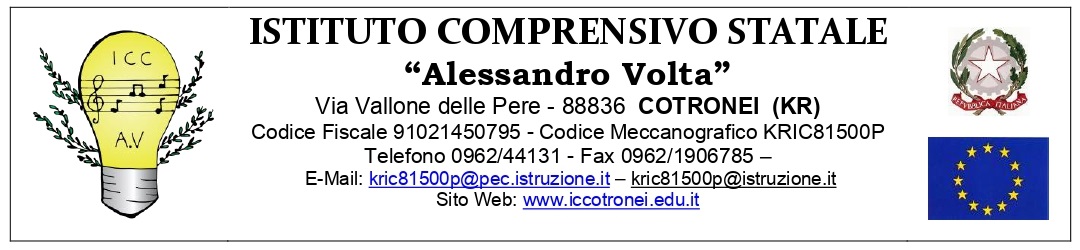 Modello AScheda richiesta uscita didattica/visita guidata/viaggio di istruzioneORDINE DI SCUOLA 	CLASSE	SEZ.	PLESSO 	TIPOLOGIAUscita didattica / visita guidata (non eccedente l’orarioscolastico)Visita guidata (eccedente l’orarioscolastico)Viaggio di istruzioneDESTINAZIONEoITINERARIOoRICHIESTEoMESE DI EFFETTUAZIONE	GIORNO 	PARTECIPANTIDATI SU ADULTI PARTECIPANTI Nominativi docenti accompagnatoriData,	Firma DocentiModello BElenco alunniUscita didattica / visita guidata / viaggio di istruzione del 	 Classe:	Scuola	 Meta/itinerario:		 Docente / i accompagnatore /i  		Data,	FirmaModello EAL DIRIGENTE SCOLASTICOdell’I.C. di CotroneiOggetto: Dichiarazione docente accompagnatoreIl/la sottoscritto/a docente	in serviziopresso codesta Istituzione Scolastica nel plesso	in riferimento alla visita guidata diUna giornataMezza giornatagiorni 	della classe	con destinazione 	da effettuarsi in data	nel corrente a.s.DICHIARADi assumersi l’incarico di docente accompagnatore con l’obbligo di attenta ed assidua vigilanza degli alunni, con l’assunzione di responsabilità di cui all’art.2047 del Codice Civile integrato dalle disposizioni normative contenute nell’art.n.61 della Legge n.312 del 11/07/1980.Cotronei, 	IL DOCENTEModello FRelazione finale Uscite/Visite/Viaggio di istruzione a.s. 	Scuola dell’Infanzia / Primaria / Secondaria di primo grado  	Classe		sez.		 Docente referente:  				 Numero alunni:	su	alunni.L’uscita didattica / visita guidata / viaggio di istruzione a  	è stato/a effettuato/a il	oppure dal	al  	con partenza alle ore	e rientro alle ore	e si è svolto in conformità al programma presentato, ad eccezione delle seguenti variazioni:Comportamento degli alunni nel tragitto A/R:non adeguato	□buono	□ottimoComportamento degli alunni durante la visita:non adeguato	□buono	□ottimoSegnalazioni relative all’agenzia di viaggio:non adeguato	□buono	□ottimoRispondenza della visita rispetto le aspettative didattiche:non adeguato	□buono	□ottimoOrganizzazione dell’uscita / visita guidata / viaggio di istruzionenon adeguato	□buono	□ottimoSuggerimenti:Data,		Il Docente ReferenteN° AlunniN° Alunni ClasseAlunniDisabiliAdultiTotalen.Cognome alunno / aNome alunno / a12345678910111213141516171819202122232425